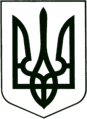 УКРАЇНА
МОГИЛІВ-ПОДІЛЬСЬКА МІСЬКА РАДА
ВІННИЦЬКОЇ ОБЛАСТІВИКОНАВЧИЙ КОМІТЕТ                                                           РІШЕННЯ №49Від 29 лютого 2024 року                                              м. Могилів-ПодільськийПро визначення місця проживання малолітньої дитиниКеруючись ст. 34 Закону України «Про місцеве самоврядування в Україні», відповідно до ст.ст. 19, 160, 161, 171 Сімейного кодексу України, п. 72 «Порядку провадження органами опіки та піклування діяльності, пов’язаної із захистом прав дитини», затвердженого постановою Кабінету Міністрів України від 24.09.2008 №866, рішення комісії з питань захисту прав дитини від 14.02.2024 №2 «Про визначення місця проживання малолітньої дитини», розглянувши матеріали, що надійшли до служби у справах дітей міської ради, -виконавчий комітет міської ради ВИРІШИВ:1. Визначити місце проживання малолітньої дитини, _______________, __________ року народження, разом з батьком, __________________, _____________ року народження.1.1. ___________________ забезпечити безперешкодне спілкування малолітнього, __________________, ____________ року народження, з матір’ю - ___________________________. 2. Контроль за виконанням даного рішення покласти на заступника     міського голови з питань діяльності виконавчих органів Слободянюка М.В.                  Міський голова                                                         Геннадій ГЛУХМАНЮК